LES PASSEJAÏRES DE VARILHES                    				  	 FICHE ITINÉRAIREAUDE n° 84"Cette fiche participe à la constitution d'une mémoire des itinéraires proposés par les animateurs du club. Eux seuls y ont accès. Ils s'engagent à ne pas la diffuser en dehors du club."Date de la dernière mise à jour : 10 mars 2022La carte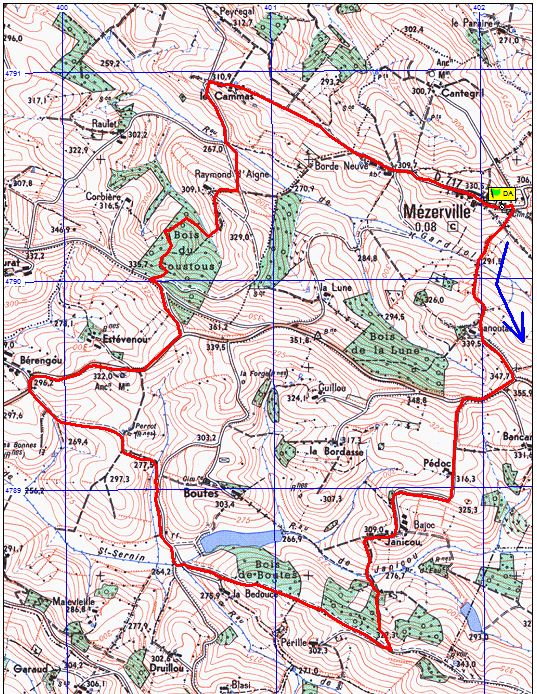 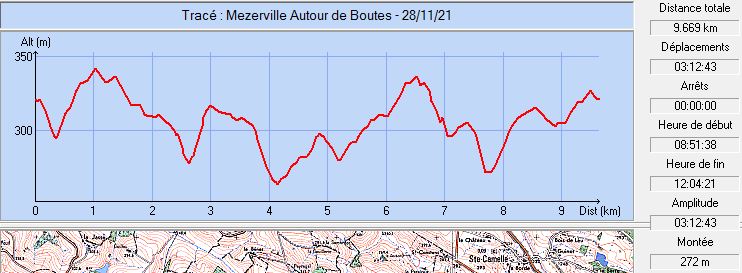 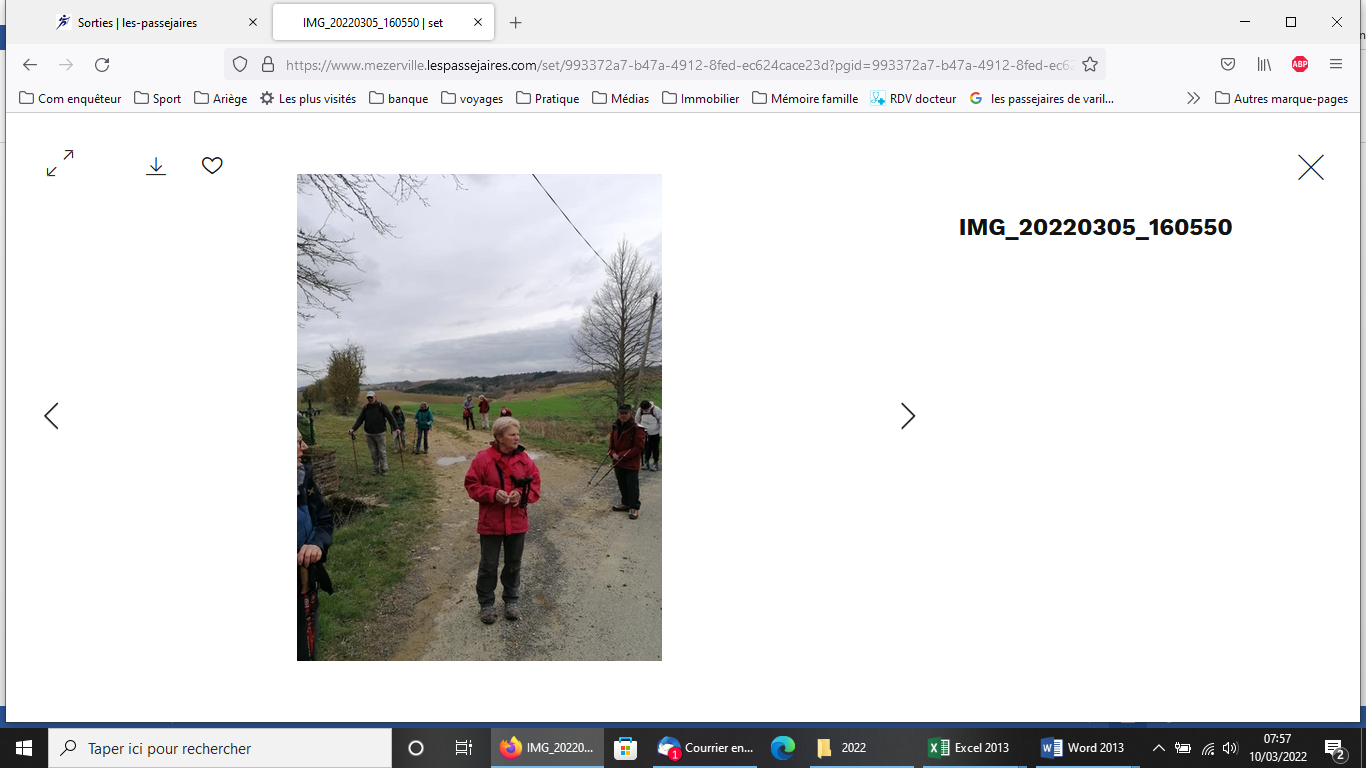 Mars 2022 : Ciel gris, un peu de boue mais un très beau parcours.Commune de départ et dénomination de l’itinéraire : Mezerville – Parking à côté du cimetière - Boucle "Autour de Boutes" depuis MezervilleDate, animateur(trice), nombre de participants (éventuel) :14.08.2021 – B. Leconte – 7 participants05.03.2022 – B. Leconte – 18 participants (Reportage photos)L’itinéraire est décrit sur les supports suivants : Topo-guide "La Pays du Lauragais à pied" – Balade n° 5 "Autour de Boutes" – Pages 32 et 33Classification, temps de parcours, dénivelé positif, distance, durée :Marcheur – 3h15 – 320 m – 11 km – ½ Journée                  Indice d’effort : 35  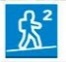 Balisage : Jaune et poteaux directionnelsParticularité(s) : Site ou point remarquable :Le château de MezervilleLes stèles discoïdales au cimetière de MezervilleLes vues sur les coteaux du Lauragais et sur les PyrénéesTrace GPS : Oui Distance entre la gare de Varilhes et le lieu de départ : 36 km – 4 €Observation(s) : Après être passé sous le barrage de Boutes, au moment où on quitte la route pour prendre un chemin à gauche, on peut faire un intéressant détour en empruntant un autre chemin privé balisé à droite. Il conduit au hameau de Boute (Cimetière avec stèles discoïdales, chapelle avec bénitier en forme de coquille St-Jacques – Se renseigner à la mairie pour une éventuelle ouverture). Ce détour n’a été fait ni en 2021, ni en 2022.